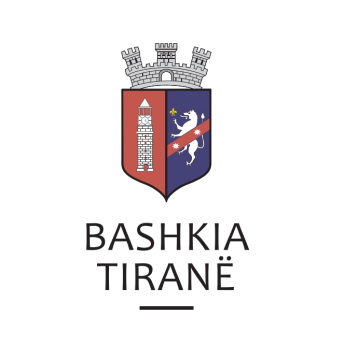      R  E  P U  B  L  I  K  A    E   S  H  Q  I  P  Ë  R  I  S  Ë
  BASHKIA TIRANË
DREJTORIA E PËRGJITHSHME PËR MARRËDHËNIET ME PUBLIKUN DHE JASHTË
DREJTORIA E KOMUNIKIMIT ME QYTETARËTLënda: Kërkesë për shpallje nga Gjykata e Rrethit Gjyqësor Elbasan për znj. Suela Ramazani.Pranë Bashkisë Tiranë ka ardhur kërkesa për shpallje nga Gjykata e Rrethit Gjyqësor Elbasan, me nr. 1614, datë 02.07.2019, protokolluar në Bashkinë Tiranë me nr. 26970 prot., datë 05.07.2019.Ju sqarojmë se kjo gjykatë dërgon për shpallje njoftimin për gjykimin të çështjes civile me palë:Paditës                        Alban RamazaniPaditëse:                     Suela RamazaniObjekti:                     Zgjidhje marteseDrejtoria e Komunikimit me Qytetarët ka bërë të mundur afishimin e shpalljes për  znj. Suela Ramazani, në tabelën e shpalljeve të Sektorit të Informimit dhe Shërbimeve për Qytetarët pranë Bashkisë Tiranë.     R  E  P U  B  L  I  K  A    E   S  H  Q  I  P  Ë  R  I  S  Ë
  BASHKIA TIRANË
DREJTORIA E PËRGJITHSHME PËR MARRËDHËNIET ME PUBLIKUN DHE JASHTË
DREJTORIA E KOMUNIKIMIT ME QYTETARËTLënda: Kërkesë për shpallje nga Gjykata e Rrethit Gjyqësor Tiranë, për z. Dashamir (Anastas) Kapllan Topçini  (Seferasi).Pranë Bashkisë Tiranë ka ardhur kërkesa për shpallje nga Gjykata e Rrethit Gjyqësor Tiranë, me nr. 3327 akti, datë 28.06.2019, protokolluar në institucionin tonë me nr. 27002 prot., datë 05.07.2019.Ju sqarojmë se kjo gjykatë dërgon shpallje se është zhvilluar gjykimi i çështjes penale që i përket:Kërkues:                           Prokuroria pranë Gjykatës së Rrethit Gjyqësor TiranëTë Pandehur:                      Dashamir (Anastas) Kapllan Topçini  (Seferasi)Akuzuar:                           Veprën penale “Mashtrim”Data dhe ora e seancës:    11.07.2019, ora 11:00Drejtoria e Komunikimit me Qytetarët ka bërë të mundur afishimin e shpalljes për z. Dashamir (Anastas) Kapllan Topçini (Seferasi), në tabelën e shpalljeve të Sektorit të Informimit dhe Shërbimeve për Qytetarët pranë Bashkisë Tiranë.     R  E  P U  B  L  I  K  A    E   S  H  Q  I  P  Ë  R  I  S  Ë
  BASHKIA TIRANË
DREJTORIA E PËRGJITHSHME PËR MARRËDHËNIET ME PUBLIKUN DHE JASHTË
DREJTORIA E KOMUNIKIMIT ME QYTETARËTLënda: Kërkesë për shpallje nga Gjykata e Apelit Shkodër, për z. Nikë Dedë Shtrungëza.Pranë Bashkisë Tiranë ka ardhur kërkesa për shpallje nga Gjykata e Apelit Shkodër, me nr. 355/1327 regj. themeltar, datë 04.07.2019, protokolluar në institucionin tonë me nr. 27172 prot., datë 08.07.2019.Ju sqarojmë se kjo gjykatë dërgon shpallje se është zhvilluar gjykimi i çështjes penale që i përket:I Pandehur:          Nikë Dedë Shtrungëza.Viktima:                Ndue Çun LafetajAkuzuar:              Neni 143/1 të K.Penal                           Drejtoria e Komunikimit me Qytetarët ka bërë të mundur afishimin e shpalljes për z. Nikë Dedë Shtrungëza, në tabelën e shpalljeve të Sektorit të Informimit dhe Shërbimeve për Qytetarët pranë Bashkisë Tiranë.     R  E  P U  B  L  I  K  A    E   S  H  Q  I  P  Ë  R  I  S  Ë
  BASHKIA TIRANË
DREJTORIA E PËRGJITHSHME PËR MARRËDHËNIET ME PUBLIKUN DHE JASHTË
DREJTORIA E KOMUNIKIMIT ME QYTETARËTLënda: Kërkesë për shpallje nga Gjykata e Rrethit Gjyqësor Tiranë, për znj. Suzana Dimushi.Pranë Bashkisë Tiranë ka ardhur kërkesa për shpallje nga Gjykata e Rrethit Gjyqësor Tiranë, me nr. 3059 akti, datë 04.07.2019, protokolluar në institucionin tonë me nr. 27189 prot., datë 08.07.2019.Ju sqarojmë se kjo gjykatë dërgon shpallje se është zhvilluar gjykimi i çështjes penale që i përket:Kërkues:              Prokuroria pranë Gjykatës së Rrethit Gjyqësor TiranëTë Pandehur:      Florenc Hoxha, Shpresa Lini, Emanuel Nallbani, Naim Haxhiu, Andon                              Gjini, Resul Daci, David Limadi, Ilir Hamedani, Festim Taku, Saimir                               Rexhepi, Mit’hat Fieraku, Luftëtar Jakupi, Pllumb Shelna, Velion                               Dine, Ndue Tuci, Suzana Dimushi, Hasan Jakupi, Gjergj Elezi,                               Gentian Delia, Agim Peposhi dhe Ferit Dankshi.Akuzuar:            Pushim hetimeve për veprën penale “Shkatërim i pronës me me zjarr”Drejtoria e Komunikimit me Qytetarët ka bërë të mundur afishimin e shpalljes për znj. Suzana Dimushi, në tabelën e shpalljeve të Sektorit të Informimit dhe Shërbimeve për Qytetarët pranë Bashkisë Tiranë.